InstructionsDo your own workThe exam must be submitted on Blackboard by 06/25/2020 by 11:59 pm. No late submission will be accepted.Please do not email me your work.Please remember to complete the Multiple-Choice Blackboard Part of this exam tooQuestion 1Explain why the following table is in 1NF, 2NF, 3NF but not in BCNF (5 points)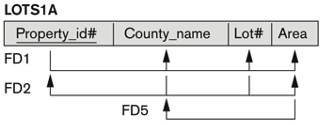 Derive BCNF from the table schema shown above (5 points)Question 2Explain the difference between B trees and B+ tress as indexes of the modern DBMS (5 points)Show a B+ tree that result from inserting the following values 12, 10, 15, 4, 1, 17, 3, 13 8. Initially the tree is empty and has P = 3. You have to show every step of your insertions to receive full credit (10 points)Question 3What is two phase locking (2 PL) protocol? (5 points)Two concurrent transactions T1 and T2 are shown below. Let us assume initial values X=200, Y=300. 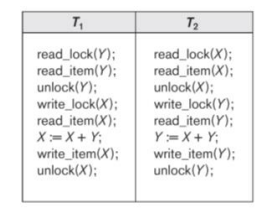 What would be the result of a schedule T1 followed by T2 (i.e., updated values of X, Y)? (5 points)What would be the result of a schedule T2 followed by T1 (i.e., updated values of X, Y)? (5 points)